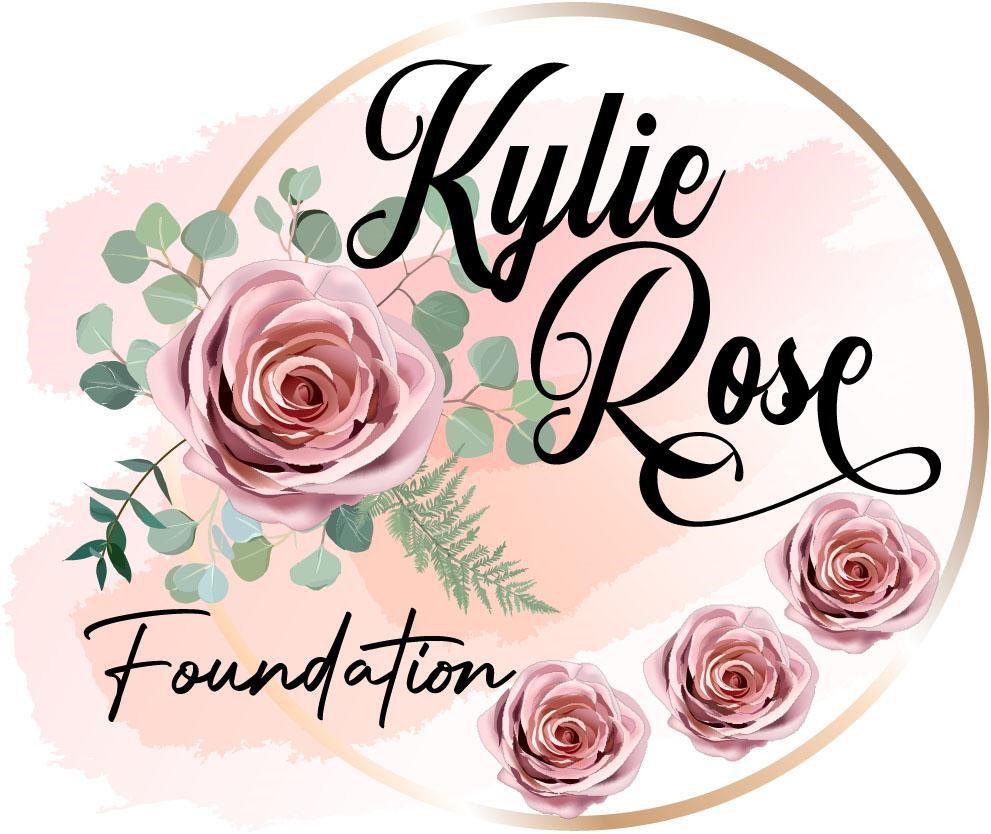 Team Name: __________________________________________________________Head Cook Address: ____________________________________________________Phone: _______________________________________________________________Email: ________________________________________________________________CategoriesBrisket, Chicken, Pork Ribs, Bloody Mary’s, Margaritas, Beans PaymentsPlease make checks out to the Kylie Rose Foundation.Mail Entry: 131 Lantana Ridge, Spring Branch, TX 78070Entry fees can also be paid on our website. Kylierosefoundation.comAll payments for entry need to be submitted by August, 5th 2023Contact information: Brett Kinsel 713-870-7011Entry Fee$300.00 covers entry Fee for the event. This includes 1 cook-off spot entry for the cook off for the categories along with 4 wrist bands. Any additional camper spots needed would be $100 and additional wristbands can be purchased for $10 each.   Additional wristbands can be purchased at the gate or online. We ask that each team donate 1 uncooked brisket to the foundation.RulesAll cook areas must be treated as an invite only. Cleanliness is extremely important. Please have bleach water for sanitizing food prep areas. No food can be given out unless the receiver is part of the cook off team invites. No food can be sold without a permit.The Kylie Rose Foundation or Baytown fairgrounds are not responsible for any accidents, thefts, or damages.Each team is required to have a fire extinguisher in the area.Each team will be allocated at least one 40’ x 40 Space. All teams’ property must be confined to their allocated space. Only one motor home will be allowed in each space. You will be asked to move anything that is not in your space.Contestants will supply all needed equipment and supplies. The BBQ committee will only supply space and turn in containers.All Contestants can start moving in at 12:00 P.M on Friday August, 12 2023. You must use the area assigned to your team.There will be a head cooks meeting at 9:30 AM Saturday. All head cooks or a representative from each team must be present.No pets or unauthorized golf carts or ATV are allowed.All loud music is to be shut down at midnight!!!!No bands in the team's area on Saturday night!!!!CookingNo Garnish or Greenery in any turn in containers except Bloody Mary’sMeatMeat Inspection will be Friday August 11th on request and be complete by 8P.M. Each team will be allowed to tag 2 briskets, 2 chickens, and 2 slabs of pork ribs. All meat must be tagged before cooking starts.All contest meat must be cooked in a contestant area. The tag should not be removed under any circumstances nor shall meat be cut until a committee member is present. Only meat from one tagged piece of meat can be turned in. If this rule is not followed, your team will be disqualified immediately!!!!Brisket & Ribs.Number of pieces will be announced at the cook's meeting.ChickenTurn in half a chicken for presentation, and the other half cut into bite size pieces for tasting.BeansBeans — Dry Pinto Beans cooked on site * nothing larger than the bean to be put into the turn-in cup.Bloody Mary’sTurn in 24 ounces, olives, celery, etc will be allowed. The lid must close on the cup, no exceptions.MargaritasTurn in 24 ounces.No GarnishTimesFive Finalists will be selected from each category. The top three will receive plaques.There will be a most congeniality award given. It will be voted on by the teams. This will be explained at the cooks meeting.Decisions of the BBQ committee chairman and judges are final.All awards will be given out at 7:00 P.M on Saturday August 12th. Move out.No one will be allowed to move out until Saturday after 10:00pm and no later than 8:00am on Sunday.Bloody Mary’s12:00P.M SaturdayChicken1:00 P.M SaturdayPork Ribs2:00 P.M SaturdayMargaritas2:45 P.M SaturdayBrisket3:00 P.M SaturdayBeans4:00 P.M Saturday